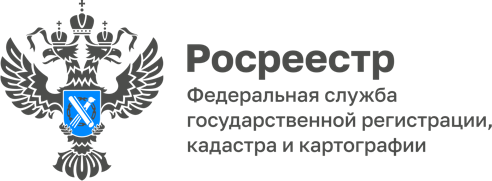 Безопасность сделок обеспеченаС 29 июня 2022 года Росреестр и МФЦ перешли на безбумажный документооборот при предоставлении государственных услуг Росреестра. В этой связи обращаем внимание: изготовленные и направленные МФЦ в орган регистрации прав электронные образы документов проходят такую же правовую экспертизу, какую проходили «бумажные» документы; правовая экспертиза по-прежнему осуществляется государственным регистратором – федеральным государственным гражданским служащим, наделенным полномочиями по осуществлению государственного кадастрового учета и государственной регистрации прав и несущим ответственность за свои действия (административную, гражданско-правовую, уголовную); сотрудники МФЦ при приеме документов для осуществления услуг Росреестра удостоверяют личности заявителей, изучают представленные документы на наличие в них недостатков, препятствующих приему, и только при их отсутствии принимают документы; сотрудник МФЦ отвечает также за соответствие созданных электронных образов документов их бумажным оригиналам. Федеральным законом предусмотрена ответственность МФЦ за совершение вышеуказанных действий; убытки, причиненные лицу в результате ненадлежащего исполнения МФЦ или его работниками полномочий, возмещаются в порядке, установленном гражданским законодательством;  «Новые правила документооборота с МФЦ позволяют экономить до двух дней на логистику документов без потери качества проведения их правовой экспертизы и обеспечивают безопасность сделок», - отмечает руководитель Управления Росреестра по Республике Алтай Лариса Вопиловская.Материал подготовлен Управлением Росреестра по Республике Алтай